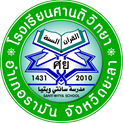 ส่วนราชการ      โรงเรียนศานติวิทยาที่     ........................................... วันที่  ............................................................เรื่อง   รายงานวิจัยในชั้นเรียน ภาคเรียนที่ ............... ปีการศึกษา ......................เรียน	ผู้อำนวยการโรงเรียนโรงเรียนศานติวิทยา  ตามที่ ข้าพเจ้า .......................................................... ได้รับมอบหมายให้ปฏิบัติหน้าที่จัดกิจกรรมการเรียนรู้ของกลุ่มสาระการเรียนรู้…………………………………………  รายวิชา ....................................................... รหัสวิชา ...................... ระดับชั้นมัธยมศึกษาปีที่ .......  ภาคเรียนที่ .... ปีการศึกษา ........... บัดนี้  การจัดกิจกรรมการเรียนการรู้ดังกล่าวได้เสร็จสิ้นลงแล้ว จึงขอสรุปและรายงานผล      การทำวิจัยในชั้นเรียนเพื่อพัฒนาและช่วยเหลือนักเรียน ดังนี้รายงานวิจัยในชั้นเรียน เรื่อง…………………………………………………………………….……………………….…………………………………………………………………………………………………………………….……………………….……………………………….2. ข้อเสนอแนะ/ข้อคิดเห็นเกี่ยวกับการพัฒนาเครื่องมือการวัดผลและประเมินผลการเรียนรู้……………………………………………………………………………………...………………………………………………………………………………………………………………………….………………………………………………………………………………………………………………..……	จึงเรียนมาเพื่อโปรดทราบ					  ลงชื่อ....................................................... ผู้รายงาน					        (……………………….……………………….)ความคิดเห็นของหัวหน้ากลุ่มสาระการเรียนรู้...............................................................……………………………………………………………………………………...………………………………………………………………………………………………………………………….………………………………………………………………………………………………………………..……					 ลงชื่อ......................................................... 				                 (.........................................................)                                                หัวหน้ากลุ่มสาระการเรียนรู้........................................ความคิดเห็นของรองผู้อำนวยการกลุ่มบริหารงานวิชาการ……………………………………………………………………………………...………………………………………………………………………………………………………………………….…………………………………………………………………………………………..…………………..……					ลงชื่อ......................................................... 				                        (นายมะนาวี  นิริงจือแร)                                                     รองผู้อำนวยการกลุ่มบริหารงานวิชาการความคิดเห็นของผู้อำนวยการโรงเรียน……………………………………………………………………………………...………………………………………………………………………………………………………………………….………………………………………………………………………………………………………………..……					ลงชื่อ......................................................... 				                        (นายอับดุลกอเดร์  มาจิ)                                                        ผู้อำนวยการโรงเรียนศานติวิทยาแบบฟอร์ม รายงานการวิจัยในชั้นเรียน (แบบหน้าเดียว)ชื่อเรื่อง ………………………………………………………………………..........................................................................................
ชื่อผู้วิจัย ………………………………………………………………….…………………….…………………………………………………………… 
สอนวิชา ……………………………………....…………… รหัสวิชา …………..…… ภาคเรียนที่ ……. ปีการศึกษา …………………
ความเป็นมาและความสำคัญของปัญหา
……………………………………………………………………………………………………………………………………………………………………
…………………………………………………………………………………………………………………….………………………………………..……
……………………………………………………………………………………………………………………….……………………………………..…………………………………………………………………………………………………………………………………………………………………………
วัตถุประสงค์ของการวิจัย
……………………………………………………………………………………………………………………………..…………………….…………..…
…………………………………………………………………………………………………………………………………..…………….……………..…
……………………………………………………………………………………………………………………………..…………………….…………..…
…………………………………………………………………………………………………………………………………..…………….……………..…
วิธีดำเนินการวิจัย1. ประชากร / กลุ่มตัวอย่างที่ศึกษา  .นักเรียนชั้น ……………  โรงเรียนศานติวิทยา    ปีการศึกษา.......... กลุ่มตัวอย่าง จำนวน ..... คน2. เครื่องมือการวิจัย2.1  เครื่องมือในการแก้ปัญหา ……………………………………………………………………………….……..….………………………………………………………………………………..……………………………………………………………………..……..……………2.2  เครื่องมือในการเก็บรวบรวมข้อมูล ………………………………………………………………….….…..………………………………………………………………………………………..……………………………………………………………………….……………3. วิธีการเก็บรวบรวมข้อมูล  เก็บรวบรวมข้อมูลโดย..…………………………………………………….…..…………………………………………………………………………………………………………………………..………………….…………………..………………เก็บข้อมูลจากนักเรียนชั้น.... โรงเรียนศานติวิทยา ปีการศึกษา ...........   กลุ่มตัวอย่าง จำนวน ………. คน4. สถิติที่ใช้ และวิธีการวิเคราะห์ข้อมูล       4.1 หาค่าเฉลี่ยเลขคณิต และส่วนเบี่ยงเบนมาตรฐานของคะแนนก่อนเรียนและหลังเรียน  ……………………………………………………………………………..…………………………………………………………………….………………ผลการวิจัย
	จากการวิจัยพบว่า……………………………………………………………………….……………...………………….…………………………………………………………………………………………………….…………………………………………………………………………………………………………………………………………………………….…………………………………………………………………………………………………………………………………………………………….…………………………………………………………………………………………………………………………………………………………….…………………………………………………………………………………………………………………………………………………………….…………………………………………………………………………………………………………………………………………………………….…………………………………………………………………อภิปรายผล
	………………………………………………………………………..……………………….……………...………………………..……………………………………………………………………………………………….…………………………………………………………………………………………………………………………………………………………….…………………………………………………………………………………………………………………………………………………………….…………………………………………………………………………………………………………………………………………………………….…………………………………………………………………ข้อเสนอแนะ	1. ข้อเสนอแนะในการนำผลการวิจัยไปใช้………………………………………………………………………………………….…………………………………………………………………………………………………………………………………………………………….…………………………………………………………………	2. ข้อเสนอแนะในการทำวิจัยครั้งต่อไป………………………………………………………………………………………….…………………………………………………………………………………………………………………………………………………………….…………………………………………………………………บรรณานุกรม………………………………………………………………………………………….………………………………………………………………………………………………………………………………………………………….………………………………………………………………………………………………………………………………………………………….………………………………………………………………………………………………………………………………………………………….………………………………………………………………………………………………………………………………………………………….………………………………………………………………………………………………………………………………………………………….………………………………………………………………………………………………………………………………………………………….………………………………………………………………………………………………………………………………………………………….………………………………………………………………  ภาคผนวก  ตัวอย่างสื่อการจัดการเรียนรู้เครื่องมือที่ใช้เก็บข้อมูลผลการวิเคราะห์ข้อมูล